БОЙОРОҠ                                                                           РАСПОРЯЖЕНИЕ10 октябрь 2019 й.                         № 56                           10 октября 2019 г.       1. В связи с празднованием праздника День Республики Башкортостан  организовать дежурство в здании администрации сельского поселения с 11 октября по 13 октября 2019 года:                     11 октября 2019 года сот.тел 89279230142с 9 до 18 часов                                               Байгузина О.Р.                     12 октября 2019 года сот.тел. 89279477060с 9 до 18 часов                                               Шангареева И.Б.                     13 октября 2019 года сот. тел. 89371658297с 9 до 18 часов                                               Миндиярова Ж.Е. 2. Контроль  за ходом  выполнения  данного распоряжения  оставляю за собой.И.о.главы  сельского поселения:                                          Г.Р.РинатоваБашкортостан РеспубликаһыныңШаран районымуниципаль районыныңАкбарыс ауыл Советыауыл биләмәһе  башлыƒыАкбарыс ауылы, Мºктºп урамы, 2 тел.(34769) 2-33-87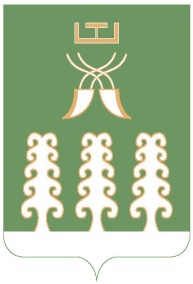 Глава   сельского поселения Акбарисовский сельсоветмуниципального района Шаранский районРеспублики Башкортостанс. Акбарисово, ул. Школьная, 2 тел.(34769) 2-33-87